СОВЕТ  ДЕПУТАТОВДОБРИНСКОГО МУНИЦИПАЛЬНОГО РАЙОНАЛипецкой области20-я сессия VI-го созываРЕШЕНИЕ27.06.2017г.                                        п.Добринка	                                  №162 -рсО внесении изменений в Стратегию социально-экономического развития Добринского муниципального района на период до 2020 годаРассмотрев представленный администрацией Добринского муниципального района проект изменений в «Стратегию социально-экономического развития Добринского муниципального района на период до 2020 года», принятый решением Совета депутатов Добринского муниципального района №10-рс от 24.04.2008г., руководствуясь ст.27 Устава Добринского муниципального района, учитывая решение постоянной комиссии по экономике, бюджету, муниципальной собственности и социальным вопросам, Совет депутатов Добринского муниципального района	Р Е Ш И Л:          1.Принять изменения в Стратегию социально-экономического развития Добринского муниципального района на период до 2020 года (прилагаются).2.Направить указанный нормативный правовой акт главе Добринского муниципального района для подписания и официального опубликования.3.Настоящее решение вступает в силу со дня его официального опубликования.Председатель Совета депутатовДобринского муниципального района 				         М.Б.Денисов                                                                          Приняты                                                                                              решением Совета депутатов                                                                                     Добринского муниципального района                                                                                              от 27.06.2017 года   №162 - рсИ З М Е Н Е Н И Яв Стратегию социально-экономического развития Добринского муниципального района на период до 2020 года 	1.Внести в Стратегию социально-экономического развития Добринского муниципального района на период до 2020 года, принятый решением  Совета  депутатов  Добринского  муниципального  района №10-рс от 24.04.2008г. (с внесенными изменениями решения Совета депутатов Добринского муниципального района №51-рс от 27.08.2008г, №181 от 19.08.2009г., №239-рс от 16.04.2010г., № 294-рс от 24.12.2010г.) следующие изменения:	Стратегию социально-экономического развития Добринского муниципального района на период до 2010 года дополнить главой 10 следующего содержания:	«Глава 10. РАЗВИТИЕ ИНВЕСТИЦИОННОГО ПОТЕНЦИАЛА И ПРИВЛЕКАТЕЛЬНОСТИ ДОБРИНСКОГО МУНИЦИПАЛЬНОГО РАЙОНА ЛИПЕЦКОЙ ОБЛАСТИ»Привлечение инвестиций в экономику Добринского муниципального района Липецкой области является одной из наиболее важных задач, стоящих перед администрацией муниципального образования, решение которой возможно путем реализации целенаправленной и комплексной инвестиционной политики. Основная цель инвестиционной политики  - создание благоприятного инвестиционного климата в районе для  обеспечения устойчивого социально- экономического развития и повышения  качества жизни населения.Инвестиционная привлекательность территории определяется целым комплексом составляющих, которые формируются под воздействием позитивных и негативных факторов социально-экономического развития: степени устойчивости и финансовой независимости, уровня жизни населения и уровня деловой активности. Добринский район по своим природно-климатическим условиям, производственному потенциалу, экономико-географическому положению и прочим факторам является инвестиционно привлекательным. Об этом свидетельствуют следующие показатели:- благоприятное географическое положение. Добринский район  – находится в пределах Окско-Донской низменности Центрального Черноземья и расположен в юго-восточной части Липецкой области.  На западе граничит с Усманским районом, на северо-востоке с Грязинским районом, на востоке с Тамбовской областью, на юге с Воронежской областью. В числе отличительных особенностей добринского края – его удобное географическое расположение по соседству с федеральной трассой Тамбов-Воронеж (R 193). Эта дорога соединяется в Тамбове с  трассой Тамбов – Орел (R119) и  Москва-Астрахань (R22));-наличие природных ресурсов. Почва - важнейшее  природное  богатство  района, почти   98%  территории  покрывают  черноземы, оставшуюся  часть  составляют  пойменно-луговые, солонцовые почвы.	 В  пределах  района  имеются  месторождения  глины (с. Талицкий Чамлык, с. Паршиновка) и песка (с. Паршиновка, с. Демшинка, с. Пушкино, с. Талицкий Чамлык). На территории района протекают 8 рек.  Это реки Байгора, Матренка, Лукавка, Плавица, Битюг, Чамлык, Сомовка, Плоскуша Общая протяженность реки ручьев составляет 243,7 км. В районе	 расположено  85 прудов, 7 водохранилищ. Обустроено 24 водных объекта для   отдыха.-развитая транспортная инфраструктура. Общая протяженность автомобильных дорог по муниципальному району составляет 997,7 км, в том числе: областные автомобильные дороги общего пользования – 422,2 км; муниципальные автомобильные дороги - 575,5 км, в том числе с твердым покрытием - 398 км. 	Доля протяженности автомобильных дорог местного значения, не отвечающих нормативным требованиям составила 30,9 % к общей протяженности дорог (в 2015 г. – 34,9%).  -кадровый и демографический потенциал. Численность населения района по состоянию на 01.01.2017года составляет 34466человек с соотношением в общей численности: мужчин 46 % и 54 % женщин.. Численность трудовых ресурсов составляет 16,9 тысяч человек,  из них занято в  экономике 12,5 тысяч человек или  74  % трудоспособного населения. Население района разделяется:моложе трудоспособного возраста -  5834  человека;трудоспособного возраста- 19471человек;старше трудоспособного возраста – 9439 человек.    -экономический потенциал. Основными отраслями экономики района являются обрабатывающая промышленность и сельское хозяйство. На протяжении последних лет наблюдается положительная тенденция роста объема производства сельскохозяйственной продукции: 2014г.- 119,3%;  2015 г – 163,4%, 2016 г. – 176%. Рост объема промышленного производства: 2014 г. –в 2,8раза, 2015г. – 161%,  2016г.- 160,4%.   В структуре отгрузки товаров (работ, услуг) района по полному кругу организаций в 2016 году доля промышленной продукции составляет – 71%, продукции сельского хозяйства – 26%. Район входит в десятку лидеров по области по производству продукции животноводства.  Абсолютный лидер по производству сахарной свеклы. - наличие свободных земельных участков для привлечения инвесторов и частных застройщиков.Привлечение инвестиций является главным инструментом эффективного развития экономики муниципального образования, и, следовательно, улучшения благосостояния населения района. Поэтому задача создания благоприятного инвестиционного климата ставится на одно из первых мест в деятельности администрации муниципального образования. В инвестиционной политике района определены приоритетные направления для работы с потенциальными инвесторами:- развитие перерабатывающих производств; -развитие аграрного хозяйства (освоение неэффективно используемых земель, производство экологически чистой продукции); -развитие промышленного комплекса района;- привлечение инвестиций в сферу услуг; - строительство; -развитие зон отдыха.Ниже в таблице представлена динамика инвестиций в основной капитал по Добринскому  району Липецкой области за 2014-2016гг.Динамика инвестиций в основной капитал в 2014 - 2016 г.г.С приходом новых инвесторов будут созданы новые рабочие места, снижен уровень безработицы, появятся дополнительные поступления в бюджеты Добринского муниципального района и Липецкой области в целом.За последние годы особое место в развитии района занимают субъекты малого и среднего предпринимательства. Малое и среднее предпринимательство – это сектор экономики, во многом определяющий темпы экономического роста, структуру экономики района и состояние занятости населения.По состоянию на 01.01.2017 в районе действуют 171 предприятие малого и среднего бизнеса и 814 индивидуальных предпринимателей. Общее количество субъектов предпринимательства - 985 субъект, что составляет  28,3 субъекта малого и среднего предпринимательства в расчете на 1 тыс. жителей. За 2016 год зарегистрировано 11 малых предприятий и 164 индивидуальных предпринимателя.Создание благоприятных условий для осуществления инвестиционной деятельности, формирование инвестиционной привлекательности района требует комплексного подхода, участия в этом процессе представителей власти, бизнеса, общественности, что обуславливает необходимость решения данного вопроса программно-целевым методом. Основные проблемы в определенной степени обусловлены общей экономической ситуацией в районе: - структурная несбалансированность секторов экономики района; - разрыв между располагаемым производственным потенциалом района и ограниченным спросом на производимую продукцию; - отсутствие у предприятий и организаций собственных оборотных средств для оживления производства при сравнительно высоких ставках банковских кредитов; - высокую стоимость энергетических ресурсов; - существенный износ основных фондов. Стратегия социально-экономического развития представляет собой план действий по созданию благоприятной среды для субъектов инвестиционной деятельности и призвана обеспечить проведение последовательной и эффективной инвестиционной политики органами местного самоуправления Добринского муниципального района, что будет способствовать увеличению объемов инвестиций в основной капитал, экономическому росту, повышению социальной стабильности.Для реализации инвестиционной политики на территории Добринского муниципального района органам местного самоуправления необходимо обеспечить равные и благоприятные условия для привлечения инвестиций. Основными целями инвестиционного развития района являются: - обеспечение динамичного экономического развития Добринского муниципального района за счет привлечения  инвестиций в различные сферы деятельности; - создание благоприятных условий для развития инфраструктуры и экономики района;  - увеличение количества субъектов малого и среднего бизнеса;  - обеспечения занятости  и повышение доходов населения;-рост бюджетных поступлений за счет  развития производственной, сельскохозяйственной деятельности и сферы услуг в районе; - повышение инвестиционной привлекательности Добринского района; - улучшение инвестиционного и предпринимательского климата. Выполнение поставленных целей обусловлено успешным решением следующих задач: - создание системы, обеспечивающей эффективное взаимодействие муниципальных органов со всеми участниками инвестиционной деятельности; -создание механизмов, обеспечивающих формирование инвестиционной инфраструктуры и развитие инвестиционного потенциала района; -построение системы муниципальной поддержки инвестиционных проектов; -оказание поддержки субъектам малого и среднего предпринимательства; -использование  механизма  государственно-частного партнерства на территории района при реализации инвестиционных, инфраструктурных и социально- значимых  проектов;- формирование благоприятного инвестиционного имиджа; -информационная прозрачность инвестиционной политики муниципального образования: наполнение раздела «Инвестиции» официального сайта администрации Добринского муниципального района; - повышение квалификации муниципальных служащих, ответственных за развитие инвестиционной и предпринимательской деятельности. Достижение целей должно быть обеспечено за счет привлечения инвестиций в экономику, что требует качественного улучшения инвестиционного климата района в виде: -инженерной и территориально-пространственной инфраструктуры для реализации инвестиционных проектов, соответствующей потребностям инвестора; -обеспечения информационной доступности по вопросам предоставления земельных участков. Немаловажным является повышение информационной доступности. Доступ к утвержденным документам территориального планирования муниципальных образований, материалам по их обоснованию в информационной системе территориального планирования должен быть обеспечен с использованием официального сайта. В целях снятия барьеров для инвестиционной деятельности также необходимо обеспечить доступ к проектам документов территориального планирования и материалам по обоснованию таких проектов в информационной системе территориального планирования. Ожидаемые результаты реализации мероприятий направленных на повышение инвестиционного потенциала Добринского района: - увеличение объемов инвестиций для интенсивного экономического развития муниципального образования; - создание новых рабочих мест;   - создание базы данных по инвестиционным проектам и площадкам для их реализации.Важнейшие целевые индикаторы и показатели Программы: - обеспечить уровень инвестиций в основной капитал за счет всех источников финансирования не ниже 100 % к предыдущему году; - увеличение среднесписочной численности занятых в экономике не менее 102 % к предыдущему году;-прирост количества субъектов малого и среднего предпринимательства, осуществляющих деятельность на территории муниципального образования - не менее 0,1 % к предыдущему году. Результатом реализации мероприятий направленных на улучшение инвестиционного климата станет создание и обеспечение эффективного функционирования в Добринском  муниципальном районе комплексной, инвестиционной системы, способной обеспечить выполнение поставленных целей экономического и социального развития муниципалитета. Успешное выполнение мероприятий, предусмотренных стратегией социально-экономического развития, значительно повысит привлекательность района для потенциальных инвесторов, подтвердит надежность его экономического состояния, стабильность социально - экономической обстановки, послужит залогом заметного увеличения дополнительных средств.Реализация целей стратегии позволит обеспечить качественное улучшение инвестиционного климата района посредством проведения последовательной инвестиционной политики.».2.Настоящие изменения вступают в силу со дня официального опубликования.ГлаваДобринского муниципального района                           С.П. Москворецкий          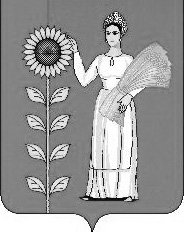 Наименование показателя2014год2015год2016годИнвестиции в основной капитал (млн. руб.)1906,12540,73134,3Темп роста инвестиций по отношению к предыдущему году (%)88,2133123Инвестиции в основной капитал на 1 жителя (тыс. руб.)53,272,190